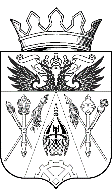 АДМИНИСТРАЦИЯ ИСТОМИНСКОГО СЕЛЬСКОГО ПОСЕЛЕНИЯРОСТОВСКАЯ ОБЛАСТЬ АКСАЙСКИЙ РАЙОНПОСТАНОВЛЕНИЕ    31. 01. 2019 г. 		                     х. Островского			        № 15ОБ УТВЕРЖДЕНИИБЮДЖЕТНОГО ПРОГНОЗА ИСТОМИНСКОГО СЕЛЬСКОГО ПОСЕЛЕНИЯНА ПЕРИОД 2019 - 2024 ГОДОВВ соответствии со статьей 170.1 Бюджетного кодекса Российской Федерации, статьей 20.1 Решения собрания депутатов Истоминского сельского поселения от 22.08.2013 N 37 "Положение о бюджетном  процессе в Истоминском сельском поселении", постановлением Администрации Истоминского сельского поселения от 20.06.2018 N 129 "Об утверждении Правил разработки и утверждения бюджетного прогноза Истоминского сельского поселения на долгосрочный период" Администрация Истоминского сельского поселения постановляет:1. Утвердить бюджетный прогноз Истоминского сельского поселения на период 2019 - 2024 годов согласно приложению.2. В целях информирования населения Истоминского сельского поселения настоящее постановление разместить на официальном сайте Администрации Истоминского сельского поселения.3. Контроль за выполнением настоящего постановления возложить на заместителя главы администрации Истоминского сельского поселения Д.А.Кудовба.Глава администрации Истоминского сельского поселения	             Л. Н. ФлютаПостановление вноситсектор экономики и финансовПриложениек постановлениюАдминистрации Истоминского  сельского поселенияот 31.01.2019 N 15БЮДЖЕТНЫЙ ПРОГНОЗИСТОМИНСКОГО СЕЛЬСКОГО ПОСЕЛЕНИЯ НА ПЕРИОД 2019 - 2024 ГОДОВ1.Общие положенияВ целях реализации долгосрочного планирования принят Федеральный закон от 28.06.2014 N 172-ФЗ "О стратегическом планировании в Российской Федерации", внесены изменения в Бюджетный кодекс Российской Федерации в части дополнения статьей 170.1 "Долгосрочное бюджетное планирование".На местном уровне принято Решение Собрания депутатов Истоминского сельского поселения от 28.01.2016 N 171 "Об утверждении положения о стратегическом планировании в Истоминском сельском поселении". Решение Собрания депутатов Истоминского сельского поселения от 22.08.2013 N 37 " Положение о бюджетном процессе в Истоминском сельском поселении" дополнено статьей 20.1 "Долгосрочное бюджетное планирование".Постановлением Администрации Истоминского сельского поселения от 20.06.2018 N 129 утверждены Правила разработки и утверждения бюджетного прогноза Истоминского сельского поселения на долгосрочный период.Указанными Правилами установлено, что бюджетный прогноз Истоминского сельского поселения на долгосрочный период разрабатывается каждые шесть лет на двенадцать лет на основе долгосрочного прогноза социально-экономического развития Истоминского сельского поселения.Бюджетный прогноз Истоминского сельского поселение на период 2019 - 2024 годов содержит информацию об основных параметрах варианта долгосрочного прогноза социально-экономического развития Истоминского сельского поселения определенных в качестве базовых для целей долгосрочного бюджетного планирования, прогноз основных характеристик бюджета Истоминского сельского поселения параметры финансового обеспечения муниципальных программ Истоминского сельского поселения  на период их действия, а также основные подходы к формированию бюджетной политики в указанном периоде.На период 2019 - 2024 годов параметры бюджетного прогноза сформированы с учетом бюджета на 2019 год и на плановый период 2020 и 2021 годов.1. ОСНОВНЫЕ ПАРАМЕТРЫ ВАРИАНТА ДОЛГОСРОЧНОГО ПРОГНОЗА,ОПРЕДЕЛЕННЫЕ В КАЧЕСТВЕ БАЗОВЫХ ДЛЯ ЦЕЛЕЙ ДОЛГОСРОЧНОГОБЮДЖЕТНОГО ПЛАНИРОВАНИЯ, В СООТВЕТСТВИИ С ПОСТАНОВЛЕНИЕМ АДМИНИСТРАЦИИ ИСТОМИНСКОГО СЕЛЬСКОГО ПОСЕЛЕНИЯ ОТ 24.11.2016 N 447"О ИСТОМИНСКОГО СЕЛЬСКОГО ПОСЕЛЕНИЯ НА ПЕРИОД ДО 2030 ГОДА"ДОЛГОСРОЧНОМ ПРОГНОЗЕ СОЦИАЛЬНО-ЭКОНОМИЧЕСКОГО РАЗВИТИЯ2. ПРОГНОЗ ОСНОВНЫХ ХАРАКТЕРИСТИК БЮДЖЕТА ИСТОМИНСКОГО СЕЛЬСКОГО ПОСЕЛЕНИЯ(тыс. рублей)2.1. ПОКАЗАТЕЛИ ФИНАНСОВОГО ОБЕСПЕЧЕНИЯМУНИЦИПАЛЬНЫХ ПРОГРАММ ИСТОМИНСКОГО СЕЛЬСКОГО ПОСЕЛЕНИЯ(тыс. рублей)2.2. Основные подходы к формированию бюджетной политикиИстоминского сельского поселения на период 2019 - 2024 годовБюджетный прогноз Истоминского сельского поселения на период 2019 - 2024 годов разработан на основе варианта долгосрочного прогноза социально-экономического развития Истоминского сельского поселения на период до 2030 года, утвержденного постановлением Администрации Истоминского сельского поселения  от 24.11.2016 N 447 "О долгосрочном прогнозе социально-экономического развития Истоминского сельского поселения на период до 2030 года".При расчете прогнозных показателей налоговых и неналоговых доходов учитывались изменения в законодательстве о налогах и сборах Российской Федерации и Ростовской области и бюджетном законодательстве Российской Федерации, ожидаемые в прогнозном периоде.Расчет прогнозных показателей дефицита (профицита), источников его финансирования и муниципального долга Истоминского сельского поселения осуществлен исходя из ограничений по размеру дефицита и уровню муниципального долга, установленных Бюджетным кодексом Российской Федерации, а также с учетом нормативных правовых актов, регулирующих бюджетные правоотношения.В прогнозируемом периоде будет продолжена взвешенная долговая политика с учетом снижения уровня долговой нагрузки.Бюджетная политика Истоминского сельского поселения  на долгосрочный период будет направлена на обеспечение решения приоритетных задач социально-экономического развития Истоминского сельского поселения при одновременном обеспечении устойчивости и сбалансированности бюджетной системы.Основные подходыв части собственных (налоговых и неналоговых) доходовЗа период 2010 - 2017 годов динамика налоговых и неналоговых доходов наглядно демонстрирует ежегодное увеличение доходной части бюджета Истоминского сельского поселения с ростом к фактическим поступлениям.Поступательной динамике собственных доходов способствует стимулирующий характер налоговой политики области. Налоговые и неналоговые доходы спрогнозированы в соответствии с положениями Бюджетного кодекса Российской Федерации, на основе показателей первого варианта долгосрочного прогноза социально-экономического развития Истоминского сельского поселения на период до 2030 года.Первый (базовый) вариант прогноза предполагает сохранение текущих экономических условий развития Истоминского сельского поселения.Прогнозирование на долгосрочную перспективу осуществлялось в условиях позитивных тенденций, сложившихся в предыдущие годы с учетом роста индекса валового регионального продукта, прибыли прибыльных предприятий, фонда заработной платы и т.д.В 2019 - 2024 годах меры будут направлены на создание условий по обеспечению устойчивых темпов роста в реальном секторе экономики и повышение жизненного уровня населения поселения.В прогнозируемом периоде по данным долгосрочного прогноза социально-экономического развития Истоминского сельского поселения на период до 2030 года ожидается рост объемов валового регионального продукта, сельскохозяйственного производства, инвестиций, ввода жилья, оборота розничной торговли. Продолжится увеличение реальной заработной платы и денежных доходов населения.Увеличение валового регионального продукта к 2030 году по сравнению с уровнем 2017 года планируется в сопоставимых ценах в 1,6 раза.Основные подходы в части областной финансовой помощиПроводимая политика в области межбюджетных отношений направлена на повышение финансовой самостоятельности и ответственности органов местного самоуправления.Учитывая положительную динамику показателей за отчетные годы и рост собственных доходов на долгосрочную перспективу, планируется дальнейшее снижение дотационности бюджета.Целевые средства для сопоставимости бюджетных данных предусмотрены на уровне показателей 2019 года в соответствии с проектом решения "О бюджете Истоминского сельского поселения  на 2019 год и на плановый период 2020 и 2021 годов", внесенного в Собрание депутатов Истоминского сельского поселения.Основные подходы в части расходовЭффективная бюджетная политика является непременным условием адаптации экономики к новым реалиям.Важной задачей в бюджетной сфере является определение баланса между необходимостью жить по средствам и созданием бюджетных стимулов для возобновления роста.В предстоящие годы будет продолжена оптимизация расходов бюджета с учетом сокращения менее эффективных расходов и в силу доходных возможностей наращивания более эффективных. К таковым, в первую очередь, относятся инвестиции в человеческий капитал.В соответствии с федеральными подходами определены основные стратегические направления на долгосрочную перспективу.Необходимо перейти на новое качество муниципального управления. Будет разработана и внедрена концепция перевода работы муниципального аппарата на проектный принцип. Переход от модели управления по поручениям к управлению по результатам, то есть к проектному подходу. Этот принцип обеспечит эффективность государственного управления. Достижение целей средствами проектного офиса требует особого подхода к бюджету - ассигнования планируются на приоритетные направления, остальные расходы тщательно анализируются и сокращаются.В социальном секторе необходима ориентация на результат. Не увеличивая расходы, следует существенно повышать качество и доступность социальных услуг.Также необходимо начиная с 2019 года поддерживать уровень заработной платы отдельных категорий работников социальной сферы, установленный программными указами Президента Российской Федерации, ориентированный на среднюю заработную плату по Ростовской области. Таким образом, при ее повышении будет продолжать расти заработная плата  работников учреждений культуры.На период до 2024 года в Истоминском сельском поселении будут реализовываться приоритетные проекты по основным направлениям стратегического развития Российской Федерации.На федеральном уровне определено 11 стратегических направлений, которые можно сгруппировать по двум основным блокам.Первый — это решение социальных вопросов, повышение качества жизни. В данном блоке предполагается развивать  дополнительного образование, заниматься дорогами, работать над улучшением жилищно-коммунальных условий, развивать возможности решения жилищного вопроса. Отдельное и не менее важное направление - это улучшение экологической обстановки.Второй блок посвящен развитию экономики и выведению ее на новую траекторию - "траекторию развития". Сюда относятся проекты, которые позволят сформировать благоприятную среду для малого бизнеса, для индивидуальных предпринимателей, повысить производительность труда, развивать международную кооперацию и несырьевой экспорт. Чтобы уменьшить бюрократический прессинг, предполагается реформировать контрольно-надзорную деятельность.          Особое внимание будет уделяться повышению эффективности предоставления и расходования межбюджетных трансфертов бюджету поселения, а также повышению ответственности органов местного самоуправления за допущенные нарушения при расходовании средств областного бюджета.Основные подходы к долговой политикеВажнейшей задачей является обеспечение уровня муниципального долга, позволяющего Истоминскому сельскому поселению обслуживать долговые обязательства и исполнять расходные обязательства.Муниципальная долговая политика будет направлена на обеспечение платежеспособности Истоминского сельского поселения, необходимой для решения поставленных социально-экономических задач на комфортных для поселения условиях.№п /пОсновные показателиЕдиница измерения2017 год, отчет2018 год, оценкаПрогнозПрогнозПрогнозПрогнозПрогнозПрогноз№п /пОсновные показателиЕдиница измерения2017 год, отчет2018 год, оценка2019 год2020 год2021 год2022 год2023 год2024 год1234567891011Раздел 1. Первый вариантРаздел 1. Первый вариантРаздел 1. Первый вариантРаздел 1. Первый вариантРаздел 1. Первый вариантРаздел 1. Первый вариантРаздел 1. Первый вариантРаздел 1. Первый вариантРаздел 1. Первый вариантРаздел 1. Первый вариантРаздел 1. Первый вариант1Совокупный объем отгруженных товаров, работ и услуг, выполненных собственными силами(строка 1.1. + строка 1.2. + строка 1.3. + строка 1.4.) по полному кругу предприятий1В действующих ценахмлн. рублей846,0976,11056,81162,11283,61406,91499,31599,21В сопоставимых ценах  процентов к предыдущему году101,2110,5104,1105,6106,1106,3102,6102,722.Продукция сельского хозяйства во всех категориях хозяйств, всего22.В действующих ценахмлн. рублей231,7200,3211,6220,3229,5238,8247,5255,522.В сопоставимых ценах   процентов к предыдущему году110,382,1101,4100,2100,4100,3100,3100,333. Объем инвестиций за счет всех источников финансирования33. В действующих ценахмлн. рублей0,01,051,061,020,900,850,790,7333. В сопоставимых ценахпроцентов к предыдущему году0,0-101,096,275,094,492,992,4В том числе:33.1.Объем инвестиций (за исключением бюджетных средств)В действующих ценахмлрд. рублей0,01,051,061,020,900,850,790,73В сопоставимых ценахпроцентов к предыдущему году0,0-101,096,275,094,492,992,455.Ввод жилья, всего          кв. м107,8107,8107,8108,4110,7115,3119,9122,255.процентов к предыдущему году100,4100,0100,0100,6102,1104,2104,0101,9В том числе:55.1Индивидуальные жилые дома, построенные населением за свой счет и с помощью кредитов  кв. м68,468,469,469,669,771,272,672,555.1процентов к предыдущему году100,4101,5101,4100,3100,2102,1101,999,966.Малое и среднее предпринимательство66.1Количество малых и средних предприятий, всего по состоянию на конец годаединиц16116516917317718118218166.1процентов к предыдущему году102,3102,3102,3102,5102,5102,7100,8100,866.2Среднесписочная численность работников (без внешних совместителей) по малым и средним предприятиям, всего тыс. человек0,5000,5130,5190,5250,5340,5460,5530,56166.2процентов к предыдущему году107,9102,6101,2101,3101,7102,3101,3101,477.Оборот малых и средних предприятий77.В действующих ценахмлн. рублей2810,53066,43356,23676,24030,84422,84820,95176,077.Темп в действующих ценахпроцентов к предыдущему году101,3109,1109,5109,5109,6109,7109,0107,488.Оборот розничной торговли 88.В действующих ценахмлн. рублей2668,92772,22854,52946,13045,53205,4       3376,93561,288.В сопоставимых ценахпроцентов к предыдущему году100,1101,4100,8101,1101,2101,3101,3101,499.Оборот общественного питания99.В действующих ценахмлн. рублей12,813,213,413,714,014,314,614,999.В сопоставимых ценахпроцентов к предыдущему году 102,9103,1101,3101,9102,2102,3102,4102,5110.Объем платных услуг населению 110.В действующих ценахмлн. рублей181,4195,3208,1221,6236,4252,8270,2288,9110.В сопоставимых ценахпроцентов к предыдущему году102,3102,7102,0102,1102,3102,5102,6102,7111.Численность занятых в экономике человек16771727173517441754176617811797112.Фонд заработной платы112.В действующих ценах, всегомлн. рублей451,1490,1519,5551,8585,1622,0662,5705,8112.процентов к предыдущему году116,2108,6105,9106,0106,2106,3106,4106,5113.Среднемесячная зарплатарублей22416,3223649,2224949,9226322,1727796,2129352,2830996,5532732,36113.процентов к предыдущему году109,1105,5105,5105,5105,6105,6105,6105,6114.Прибыль прибыльных предприятий114.В действующих ценахмлн. рублей243,9255,7268,4283,2297,6313,1329,4346,9114.Темп в действующих ценахпроцентов к предыдущему году96,7*104,8105,0105,5105,1105,2105,2105,3115.Доля убыточных организаций в общем количестве крупных и средних организацийпроцентов--------Наименование показателяГод периода прогнозированияГод периода прогнозированияГод периода прогнозированияГод периода прогнозированияГод периода прогнозированияГод периода прогнозированияНаименование показателя201920202021202220232024Показатели бюджета Истоминского сельского поселенияПоказатели бюджета Истоминского сельского поселенияПоказатели бюджета Истоминского сельского поселенияПоказатели бюджета Истоминского сельского поселенияПоказатели бюджета Истоминского сельского поселенияПоказатели бюджета Истоминского сельского поселенияПоказатели бюджета Истоминского сельского поселенияДоходы, в том числе:17657,011654,111064,311064,311064,311064,3налоговые и неналоговые доходы5562,45529,05439,75439,75439,75439,7безвозмездные поступления12094,66125,15624,65624,65624,65624,6Расходы18138,611654,111064,311064,311064,311064,3Дефицит/профицит481,60.00.00,00,00,0Источники финансирования дефицита бюджета0.00.00.00,00,00,0НаименованиеЦСР2019 г.плановый периодплановый периодНаименованиеЦСР2019 г.2020 г.2021 г.Всего11285,47915,47409,8Муниципальная программа Истоминского сельского поселения «Защита населения и территории от чрезвычайных ситуаций, обеспечение пожарной безопасности и безопасности людей на водных объектах»01 0 00 00000892,5873,2877,8Муниципальная программа Истоминского сельского поселения «Культура»02 0 00 000006305,84614,13944,0Муниципальная программа Истоминского сельского поселения «Обеспечение качественными жилищно-коммунальными услугами населения»03 0 00 00000181,874,474,4Муниципальная программа Истоминского сельского поселения «Развитие транспортной системы»04 0 00 00000912,0798,6798,6Муниципальная программа Истоминского сельского поселения «Развитие физической культуры и спорта»05 0 00 0000060,020,020,0Муниципальная программа Истоминского сельского поселения «Управление имуществом»07 0 00 00000612,6407,1542,4Муниципальная программа Истоминского сельского поселения «Содействие занятости населения»10 0 00 000000,00,00,0Муниципальная программа Истоминского сельского поселения «Обеспечение общественного порядка и противодействие преступности»11 0 00 000000,00,00,0Муниципальная программа Истоминского сельского поселения «Информационное общество»12 0 00 00000153,010,00,0Муниципальная программа Истоминского сельского поселения «Комплексное благоустройство территории поселения»14 0 00 000001997,71018,01052,6Муниципальная программа Истоминского сельского поселения «Социальная поддержка граждан»18 0 00 00000170,0100,0100,0